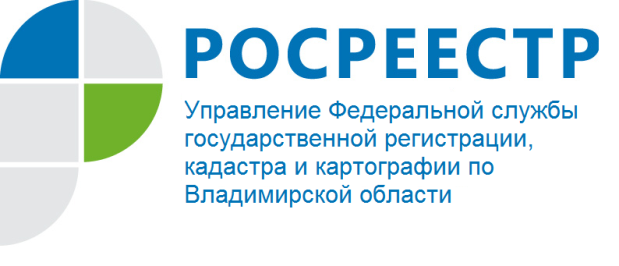 ПРЕСС-РЕЛИЗУправление Росреестра по Владимирской области информирует о сохранности геодезических пунктов Владимирской области.Геодезический пункт представляет собой инженерную конструкцию, закрепляющую точку земной поверхности с определенными координатами. Геодезические пункты используются при решении множества задач в различных отраслях экономики, в науке, обороноспособности нашей страны, а также при выполнении геодезических, картографических, кадастровых работ, при инженерных изысканиях, строительстве и эксплуатации зданий и сооружений.Пункты государственной геодезической сети являются пунктами долговременного использования, созданы за счет средств федерального бюджета, являются федеральной собственностью и находятся под охраной государства. Собственники и пользователи земельных участков обязаны сохранять геодезические пункты, установленные на земельных участках и землях общего пользования. За повреждение, уничтожение или снос геодезических пунктов, хищение материалов из которых они изготовлены, предусмотрена административная ответственность в виде наложения административного штрафа.Управление Федеральной службы государственной регистрации, кадастра и картографии по Владимирской области (далее – Управление) информирует, что на территории Владимирской области расположены 675 пунктов государственной геодезической сети, предназначенных для свободного доступа лиц, выполняющих геодезические и картографические работы.В целях получения достоверной информации о состоянии пунктов государственной геодезической сети Управлением осуществляется мониторинг их состояния посредством визуального обследования должностными лицами, осуществляющими государственный геодезический надзор, и путем получения информации о состоянии пунктов от лиц, выполняющих геодезические и кадастровые работы.В течение 2019 года сотрудниками Управления обследованы 263 пункта государственной геодезической сети с использованием спутникового геодезического оборудования, в 2018 году проведен визуальный осмотр 110 таких пунктов. От исполнителей геодезических и кадастровых работ в 2019 году получена информация о состоянии 11 пунктов государственной геодезической сети.Из 263 обследованных пунктов:  17% пунктов сохранились полностью,  у 58% сохранились только центры, у 4% пунктов поврежден центр, 3% пункта полностью утрачены, 48% пунктов не найдены.В 2019 году по факту непосредственного обнаружения повреждения геодезического пункта Управлением приняты меры административного реагирования в отношении юридического лица, допустившего данное повреждение: наложен административный штраф и выдано предписание о восстановлении пункта. В случаях выявления повреждения или уничтожения геодезических пунктов правообладатели объектов недвижимости, на которых находятся геодезические пункты, а также лица, выполняющие геодезические и картографические работы, обязаны уведомлять о таких случаях Управление Росреестра по Владимирской области. Уведомление направляется в соответствии с Порядком, утвержденным приказом Минэкономразвития России от 29.03.2017 № 135, в течение 15 календарных дней со дня обнаружения факта уничтожения или повреждения пункта на адрес электронной почты: info@vladrosreg.ru, или по почтовому адресу: 600033.  г. Владимир,                   ул. Офицерская, д. 33-а.Начальник отдела геодезии и картографии Управления Росреестра по Владимирской области О.Б. Строгова